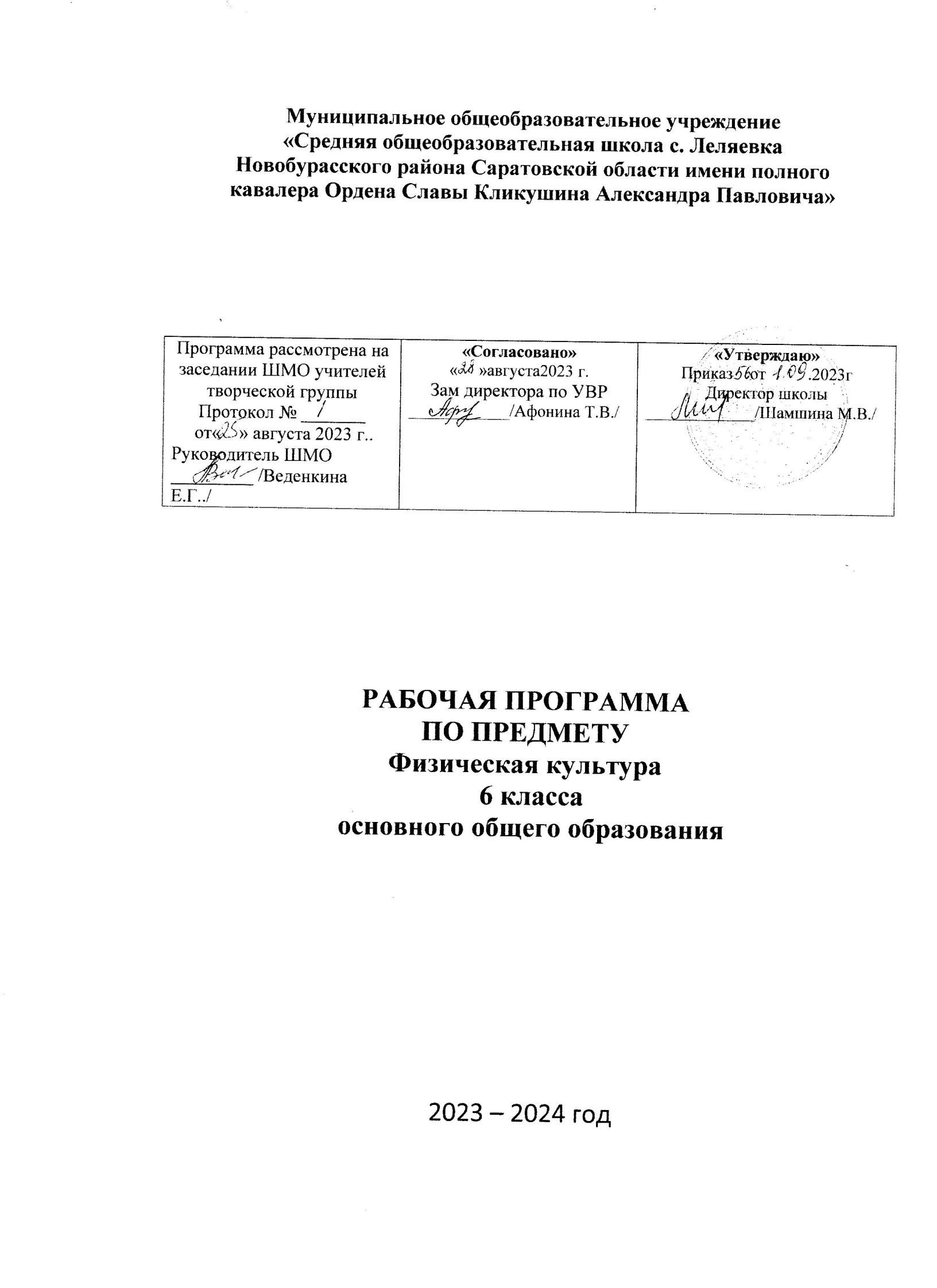 для 6 ПОЯСНИТЕЛЬНАЯ ЗАПИСКАОБЩАЯ ХАРАКТЕРИСТИКА УЧЕБНОГО ПРЕДМЕТА «ФИЗИЧЕСКАЯ КУЛЬТУРА» Рабочая программа по физической культуре составлена на основе нормативных документов:- Закона Российской Федерации «Об образовании», ст. 32 «Компетенция и ответственность образовательного учреждения» (п.67);- Концепции модернизации Российского образования;- Концепции содержания непрерывного образования; - Примерной  программы по физической культуре (автор А.П. Матвеев); - Примерной программы по физической культуре (автор Матвеев) данная программа составлена в соответствии с Образовательным минимумом содержания образования школьников в области физической культуры и Минимальными требованиями к уровню подготовки учащихся 6 класса и на основе «программы общеобразовательных учреждений. Физическая культура . Автор Матвеев А.П. физическая культура. Просвещение 2015 год. В соответствии с федеральным компонентом Государственного стандарта общего (3 стандарт) образования по физической культуре предметом обучения является двигательная деятельность с общеразвивающей направленностью.При создании рабочей программы учитывались потребности современного российского общества в физически крепком и дееспособном подрастающем поколении, способном активно включаться в разнообразные формы здорового образа жизни, умеющем использовать ценности физической культуры для самоопределения, саморазвития и самоактуализации. В рабочей программе нашли свои отражения объективно сложившиеся реалии современного социокультурного развития российского общества, условия деятельности образовательных организаций, возросшие требования родителей, учителей и методистов к совершенствованию содержания школьного образования, внедрению новых методик и технологий в учебно-воспитательный процесс.В своей социально-ценностной ориентации рабочая программа сохраняет исторически сложившееся предназначение дисциплины «Физическая культура» в качестве средства подготовки учащихся к предстоящей жизнедеятельности, укрепления их здоровья, повышения функциональных и адаптивных возможностей систем организма, развития жизненно важных физических качеств. Программа обеспечивает преемственность с Примерной рабочей программой начального среднего общего образования, предусматривает возможность активной подготовки учащихся к выполнению нормативов «Президентских состязаний» и «Всероссийского физкультурно-спортивного комплекса ГТО».ЦЕЛИ ИЗУЧЕНИЯ УЧЕБНОГО ПРЕДМЕТА «ФИЗИЧЕСКАЯ КУЛЬТУРА»Общей целью школьного образования по физической культуре является формирование разносторонне физически развитой личности, способной активно использовать ценности физической культуры для укрепления и длительного сохранения собственного здоровья, оптимизации трудовой деятельности и организации активного отдыха. В рабочей программе для 6 класса данная цель конкретизируется и связывается с формированием устойчивых мотивов и потребностей школьников в бережном отношении к своему здоровью, целостном развитии физических, психических и нравственных качеств, творческом использовании ценностей физической культуры в организации здорового образа жизни, регулярных занятиях двигательной деятельностью и спортом.Развивающая направленность рабочей программы определяется вектором развития физических качеств и функциональных возможностей организма занимающихся, являющихся основой укрепления их здоровья, повышения надёжности и активности адаптивных процессов. Существенным достижением данной ориентации является приобретение школьниками знаний и умений в организации самостоятельных форм занятий оздоровительной, спортивной и прикладно-ориентированной физической культурой, возможностью познания своих физических спосбностей и их целенаправленного развития.Воспитывающее значение рабочей программы заключается в содействии активной социализации школьников на основе осмысления и понимания роли и значения мирового и российского олимпийского движения, приобщения к их культурным ценностям, истории и современному развитию. В число практических результатов данного направления входит формирование положительных навыков и умений в общении и взаимодействии со сверстниками и учителями физической культуры, организации совместной учебной и консультативной деятельности.Центральной идеей конструирования учебного содержания и планируемых результатов образования в основной школе является воспитание целостной личности учащихся, обеспечение единства в развитии их физической, психической и социальной природы. Реализация этой идеи становится возможной на основе содержания учебной дисциплины «Физическая культура», которое представляется двигательной деятельностью с её базовыми компонентами: информационным (знания о физической культуре), операциональным (способы самостоятельной деятельности) и мотивационно-процессуальным (физическое совершенствование).В целях усиления мотивационной составляющей учебного предмета, придания ей личностно значимого смысла, содержание рабочей программы представляется системой модулей, которые входят структурными компонентами в раздел «Физическое совершенствование».Инвариантные модули включают в себя содержание базовых видов спорта: гимнастика, лёгкая атлетика, зимние виды спорта (на примере лыжной подготовки[1]), спортивные игры, плавание. Данные модули в своём предметном содержании ориентируются на всестороннюю физическую подготовленность учащихся, освоение ими технических действий и физических упражнений, содействующих обогащению двигательного опыта.Вариативные модули объединены в рабочей программе модулем «Спорт», содержание которого разрабатывается образовательной организацией на основе Примерных модульных программ по физической культуре для общеобразовательных организаций, рекомендуемых Министерством просвещения Российской Федерации. Основной содержательной направленностью вариативных модулей является подготовка учащихся к выполнению нормативных требований Всероссийского физкультурно-спортивного комплекса ГТО, активное вовлечение их в соревновательную деятельность.Исходя из интересов учащихся, традиций конкретного региона или образовательной организации, модуль «Спорт» может разрабатываться учителями физической культуры на основе содержания базовой физической подготовки, национальных видов спорта, современных оздоровительных систем. В настоящей рабочей программе в помощь учителям физической культуры в рамках данного модуля, представлено примерное содержание «Базовой физической подготовки».В программе предусмотрен раздел «Универсальные учебные действия», в котором раскрывается вклад предмета в формирование познавательных, коммуникативных и регулятивных действий, соответствующих возможностям и особенностям школьников данного возраста. Личностные достижения непосредственно связаны с конкретным содержанием учебного предмета и представлены по мере его раскрытия.Содержание рабочей программы, раскрытие личностных и метапредметных результатов обеспечивает преемственность и перспективность в освоении областей знаний, которые отражают ведущие идеи учебных предметов основной школы и подчёркивают её значение для формирования готовности учащихся к дальнейшему образованию в системе среднего полного или среднего профессионального образования.МЕСТО УЧЕБНОГО ПРЕДМЕТА «ФИЗИЧЕСКАЯ КУЛЬТУРА» В УЧЕБНОМ ПЛАНЕВ 6 классе на изучение предмета отводится 3 часа в неделю, суммарно 102 часа. 

СОДЕРЖАНИЕ УЧЕБНОГО ПРЕДМЕТА Знания о физической культуре. Зарождение олимпийского движения в дореволюционной России; роль А.Д. Бутовского в развитии отечественной системы физического воспитания и спорта. Олимпийское движение в СССР и современной России; характеристика основных этапов развития. Выдающиеся советские и российские олимпийцы.Влияние занятий физической культурой и спортом на воспитание положительных качеств личности современного человека.Способы самостоятельной деятельности. Правила техники безопасности и гигиены мест занятий в процессе выполнения физических упражнений на открытых площадках. Ведение дневника по физической культуре.Техническая подготовка и её значение для человека; основные правила технической подготовки. Двигательные действия как основа технической подготовки; понятие двигательного умения и двигательного навыка. Способы оценивания техники двигательных действий и организация процедуры оценивания. Ошибки при разучивании техники выполнения двигательных действий, причины и способы их предупреждения при самостоятельных занятиях технической подготовкой.Планирование самостоятельных занятий технической подготовкой на учебный год и учебную четверть. Составление плана учебного занятия по самостоятельной технической подготовке. Способы оценивания оздоровительного эффекта занятий физической культурой с помощью «индекса Кетле», «ортостатической пробы», «функциональной пробы со стандартной нагрузкой».Физическое совершенствование. Физкультурно-оздоровительная деятельность. Оздоровительные комплексы для самостоятельных занятий с добавлением ранее разученных упражнений: для коррекции телосложения и профилактики нарушения осанки; дыхательной и зрительной гимнастики в режиме учебного дня.Спортивно-оздоровительная деятельность. Модуль «Гимнастика». Акробатические комбинации из ранее разученных упражнений с добавлением упражнений ритмической гимнастики (девочки). Простейшие акробатические пирамиды в парах и тройках (девочки). Стойка на голове с опорой на руки; акробатическая комбинация из разученных упражнений в равновесии, стойках, кувырках (мальчики).Комплекс упражнений степ-аэробики, включающий упражнения в ходьбе, прыжках, спрыгивании и запрыгивании с поворотами разведением рук и ног, выполняемых в среднем и высоком темпе (девочки).Комбинация на гимнастическом бревне из ранее разученных упражнений с добавлением упражнений на статическое и динамическое равновесие (девочки). Комбинация на низкой гимнастической перекладине из ранее разученных упражнений в висах, упорах, переворотах (мальчики). Лазанье по канату в два приёма (мальчики).Модуль «Лёгкая атлетика». Бег с преодолением препятствий способами «наступание» и «прыжковый бег»; эстафетный бег. Ранее освоенные беговые упражнения с увеличением скорости передвижения и продолжительности выполнения; прыжки с разбега в длину способом «согнув ноги» и в высоту способом «перешагивание».Метание малого (теннисного) мяча по движущейся (катящейся) с разной скоростью мишени.Модуль «Зимние виды спорта». Торможение и поворот на лыжах упором при спуске с пологого склона; переход с передвижения попеременным двухшажным ходом на передвижение одновременным одношажным ходом и обратно во время прохождения учебной дистанции; спуски и подъёмы ранее освоенными способами.Модуль «Спортивные игры». Баскетбол. Передача и ловля мяча после отскока от пола; бросок в корзину двумя руками снизу и от груди после ведения. Игровая деятельность по правилам с использованием ранее разученных технических приёмов без мяча и с мячом: ведение, приёмы и передачи, броски в корзину.Волейбол. Верхняя прямая подача мяча в разные зоны площадки соперника; передача мяча через сетку двумя руками сверху и перевод мяча за голову. Игровая деятельность по правилам с использованием ранее разученных технических приёмов.Футбол. Средние и длинные передачи мяча по прямой и диагонали; тактические действия при выполнении углового удара и вбрасывании мяча из-за боковой линии. Игровая деятельность по правилам с использованием ранее разученных технических приёмов.Совершенствование техники ранее разученных гимнастических и акробатических упражнений, упражнений лёгкой атлетики и зимних видов спорта, технических действий спортивных игр.Модуль «Спорт». Физическая подготовка к выполнению нормативов комплекса ГТО с использованием средств базовой физической подготовки, видов спорта и оздоровительных систем физической культуры, национальных видов спорта, культурно-этнических игр.ПЛАНИРУЕМЫЕ ОБРАЗОВАТЕЛЬНЫЕ РЕЗУЛЬТАТЫЛИЧНОСТНЫЕ РЕЗУЛЬТАТЫГотовность проявлять интерес к истории и развитию физической культуры и спорта в Российской Федерации, гордиться победами выдающихся отечественных спортсменов-олимпийцев;готовность отстаивать символы Российской Федерации во время спортивных соревнований, уважать традиции и принципы современных Олимпийских игр и олимпийского движения;готовность ориентироваться на моральные ценности и нормы межличностного взаимодействия при организации, планировании и проведении совместных занятий физической культурой и спортом, оздоровительных мероприятий в условиях активного отдыха и досуга;готовность оценивать своё поведение и поступки во время проведения совместных занятий физической культурой, участия в спортивных мероприятиях и соревнованиях;готовность оказывать первую медицинскую помощь при травмах и ушибах, соблюдать правила техники безопасности во время совместных занятий физической культурой и спортом;стремление к физическому совершенствованию, формированию культуры движения и телосложения, самовыражению в избранном виде спорта;готовность организовывать и проводить занятия физической культурой и спортом на основе научных представлений о закономерностях физического развития и физической подготовленности с учётом самостоятельных наблюдений за изменением их показателей;осознание здоровья как базовой ценности человека, признание объективной необходимости в его укреплении и длительном сохранении посредством занятий физической культурой и спортом;осознание необходимости ведения здорового образа жизни как средства профилактики пагубного влияния вредных привычек на физическое, психическое и социальное здоровье человека;способность адаптироваться к стрессовым ситуациям, осуществлять профилактические мероприятия по регулированию эмоциональных напряжений, активному восстановлению организма после значительных умственных и физичес- ких нагрузок;готовность соблюдать правила безопасности во время занятий физической культурой и спортом, проводить гигиенические и профилактические мероприятия по организации мест занятий, выбору спортивного инвентаря и оборудования, спортивной одежды;готовность соблюдать правила и требования к организации бивуака во время туристских походов, противостоять действиям и поступкам, приносящим вред окружающей среде;освоение опыта взаимодействия со сверстниками, форм общения и поведения при выполнении учебных заданий на уроках физической культуры, игровой и соревновательной деятельности;повышение компетентности в организации самостоятельных занятий физической культурой, планировании их содержания и направленности в зависимости от индивидуальных интересов и потребностей;формирование представлений об основных понятиях и терминах физического воспитания и спортивной тренировки, умений руководствоваться ими в познавательной и практической деятельности, общении со сверстниками, публичных выступлениях и дискуссиях.МЕТАПРЕДМЕТНЫЕ РЕЗУЛЬТАТЫУниверсальные познавательные действия:проводить сравнение соревновательных упражнений Олимпийских игр древности и современных Олимпийских игр, выявлять их общность и различия;осмысливать Олимпийскую хартию как основополагающий документ современного олимпийского движения, приводить примеры её гуманистической направленности;анализировать влияние занятий физической культурой и спортом на воспитание положительных качеств личности, устанавливать возможность профилактики вредных привычек; характеризовать туристские походы как форму активного отдыха, выявлять их целевое предназначение в сохранении и укреплении здоровья; руководствоваться требованиями техники безопасности во время передвижения по маршруту и организации бивуака;устанавливать причинно-следственную связь между планированием режима дня и изменениями показателей работоспособности;устанавливать связь негативного влияния нарушения осанки на состояние здоровья и выявлять причины нарушений, измерять индивидуальную форму и составлять комплексы упражнений по профилактике и коррекции выявляемых нарушений;устанавливать причинно-следственную связь между уровнем развития физических качеств, состоянием здоровья и функциональными возможностями основных систем организма;устанавливать причинно-следственную связь между качеством владения техникой физического упражнения и возможностью возникновения травм и ушибов во время самостоятельных занятий физической культурой и спортом;устанавливать причинно-следственную связь между подготовкой мест занятий на открытых площадках и правилами предупреждения травматизма.Универсальные коммуникативные действия:выбирать, анализировать и систематизировать информацию из разных источников об образцах техники выполнения разучиваемых упражнений, правилах планирования самостоятельных занятий физической и технической подготовкой;вести наблюдения за развитием физических качеств, сравнивать их показатели с данными возрастно-половых стандартов, составлять планы занятий на основе определённых правил и регулировать нагрузку по частоте пульса и внешним признакам утомления;описывать и анализировать технику разучиваемого упражнения, выделять фазы и элементы движений, подбирать подготовительные упражнения и планировать последовательность решения задач обучения; оценивать эффективность обучения посредством сравнения с эталонным образцом;наблюдать, анализировать и контролировать технику выполнения физических упражнений другими учащимися, сравнивать её с эталонным образцом, выявлять ошибки и предлагать способы их устранения;изучать и коллективно обсуждать технику «иллюстративного образца» разучиваемого упражнения, рассматривать и моделировать появление ошибок, анализировать возможные причины их появления, выяснять способы их устранения.Универсальные учебные регулятивные действия:составлять и выполнять индивидуальные комплексы физических упражнений с разной функциональной направленностью, выявлять особенности их воздействия на состояние организма, развитие его резервных возможностей с помощью процедур контроля и функциональных проб;составлять и выполнять акробатические и гимнастические комплексы упражнений, самостоятельно разучивать сложно-координированные упражнения на спортивных снарядах;активно взаимодействовать в условиях учебной и игровой деятельности, ориентироваться на указания учителя и правила игры при возникновении  конфликтных и нестандартных ситуаций, признавать своё право и право других на ошибку, право на её совместное исправление;разучивать и выполнять технические действия в игровых видах спорта, активно взаимодействуют при совместных тактических действиях в защите и нападении, терпимо относится к ошибкам игроков своей команды и команды соперников;организовывать оказание первой помощи при травмах и ушибах во время самостоятельных занятий физической культурой и спортом, применять способы и приёмы помощи в зависимости от характера и признаков полученной травмы.ПРЕДМЕТНЫЕ РЕЗУЛЬТАТЫК концу обучения в 6 классе обучающийся научится:проводить анализ причин зарождения современного олимпийского движения, давать характеристику основным этапам его развития в СССР и современной России;объяснять положительное влияние занятий физической культурой и спортом на воспитание личностных качеств современных школьников, приводить примеры из собственной жизни;объяснять понятие «техника физических упражнений», руководствоваться правилами технической подготовки при самостоятельном обучении новым физическим упражнениям, проводить процедуры оценивания техники их выполнения;составлять планы самостоятельных занятий физической и технической подготовкой, распределять их в недельном и месячном циклах учебного года, выполнять лазанье по канату в два приёма (юноши) и простейшие акробатические пирамиды в парах и тройках (девушки);составлять и самостоятельно разучивать комплекс степ-аэробики, включающий упражнения в ходьбе, прыжках, спрыгивании и запрыгивании с поворотами, разведением рук и ног (девушки);выполнять стойку на голове с опорой на руки и включать её в акробатическую комбинацию из ранее освоенных упражнений (юноши);выполнять беговые упражнения с преодолением препятствий способами «наступание» и «прыжковый бег», применять их в беге по пересечённой местности;выполнять метание малого мяча на точность в неподвижную, качающуюся и катящуюся с разной скоростью мишень;выполнять переход с передвижения попеременным двухшажным ходом на передвижение одновременным одношажным ходом и обратно во время прохождения учебной дистанции; наблюдать и анализировать его выполнение другими учащимися, сравнивая с заданным образцом, выявлять ошибки и предлагать способы устранения (для бесснежных районов — имитация перехода);демонстрировать и использовать технические действия спортивных игр:баскетбол (передача и ловля мяча после отскока от пола; броски мяча двумя руками снизу и от груди в движении; использование разученных технических действий в условиях игровой деятельности);волейбол (передача мяча за голову на своей площадке и через сетку; использование разученных технических действий в условиях игровой деятельности);футбол (средние и длинные передачи футбольного мяча; тактические действия при выполнении углового удара и вбрасывании мяча из-за боковой линии; использование разученных технических действий в условиях игровой деятельности);тренироваться в упражнениях общефизической и специальной физической подготовки с учётом индивидуальных и возрастно-половых особенностей.ТЕМАТИЧЕСКОЕ ПЛАНИРОВАНИЕ 6 классаПОУРОЧНОЕ ПЛАНИРОВАНИЕ   6 КЛАССНаименование разделов и темКол-во часов	Электронные 
(цифровые) 
образовательные ресурсыРаздел: Знания о физической культуреВозрождение Олимпийских игр и олимпийского движения в современноммире, роль Пьера де Кубертена в их становлении и развитии
Девиз, символикаи ритуалы современных Олимпийских игр.История организации и проведения первых Олимпийских игр современности, первые олимпийские чемпионы.3http://www.fizkult-ura.ru/Сайт «ФизкультУра»Раздел. Способы самостоятельной деятельностиВедение дневника физической культурыПравила и способы самостоятельного развития физических качеств.Физическое развитие человека и факторы, влияющие на его показателиИзмерение индивидуальных показателей физического развития5) http://spo.1september.ru/urok/Раздел. Физическое совершенствованиеПравила самостоятельного закаливания организма с помощью воздушных и солнечных ванн ,купания в естественных водоёмахПравила техники безопасности и гигиены мест занятий физическими упражнениями.Оздоровительные комплексы: упражнения для коррекции телосложения с использованием дополнительных отягощений3http://metodsovet.su/dir/fiz_kultura/9РАЗДЕЛ. Спортивно-оздоровительнаядеятельность.Раздел. ГимнастикаАкробатическая комбинация из общеразвивающих и сложно координированных упражненийОпорные прыжки через гимнастического козла с разбега способом «согнув ноги» (мальчики)и способом «ноги врозь»(девочки).Упражнения на невысокой гимнастической перекладине: висы, упор ноги врозь, перемах вперёд и обратно (мальчики).Лазанье по канату в три приёма (мальчики).Упражнения на развитие гибкостиУпражнения на развитие координацииУпражнения на формирование телосложения18  http://metodsovet.su/dir/fiz_kultura/9Образовательные сайты для учителей физической культурыРаздел. Легкая атлетикаМодуль «Лёгкая атлетика». Знакомство с 
рекомендациями по технике безопасности во время выполнения беговых упражнений на самостоятельных занятиях лёгкой атлетикойМодуль «Лёгкая атлетика». Бег с максимальной скоростью на короткиеПрыжок в длину с разбега способом «согнув ноги»». Прыжки в высоту с прямого разбегаЗнакомство с 
рекомендациями учителя по технике безопасности на занятиях прыжками и со способами их использования для развитияМодуль «Лёгкая атлетика». Метание малого мяча в неподвижную мишеньМодуль «Лёгкая атлетика». Знакомство с 
рекомендациями по технике безопасности при 
выполнении упражнений в метании малого мяча и со способами их использования для развития точности движенияМодуль «Лёгкая атлетика». Метание малого мяча на дальностьМодуль «Лёгкая атлетика». Старт с опорой на одну руку и последующим ускорениемМодуль «Лёгкая атлетика». спринтерский игладкий равномерный бег по учебной дистанцииМодуль «Лёгкая атлетика».прыжок    в   высоту   с   разбега   способом«перешагивание».Модуль «Лёгкая атлетика». Метаниемалого(теннисного)мячавподвижную(раскачивающуюся)мишень.21   https://multiurok.ru/all-files/fizkultura/Раздел. Лыжные гонки Модуль «Зимние виды спорта». Передвижение на лыжах попеременным двухшажным ходомМодуль «Зимние виды спорта». Знакомство с 
рекомендациями учителя по технике безопасности на занятиях лыжной подготовкой; способами использования упражнений в передвижении на лыжах для развития выносливостиМодуль «Зимние виды спорта». Повороты на лыжах способом переступанияМодуль «Зимние виды спорта». Подъём в горку на лыжах способом «лесенка»Модуль «Зимние виды спорта». Спуск на лыжах с пологого склонаМодуль «Зимние виды спорта». Преодоление небольших препятствий при спуске с пологого склона10https://infourok.ru/sportivnoe-meropriyatie-veselie-starti-1080951.htmlРаздел. Баскетбол Модуль «Спортивные игры. Баскетбол». Передача баскетбольного мяча двумя руками от грудиМодуль «Спортивные игры. Баскетбол». Знакомство с рекомендациями учителя по использованию 
подготовительных и подводящих упражненийМодуль «Спортивные игры. Баскетбол». Передача мяча двумя руками от груди, на месте и в движенииМодуль «Спортивные игры. Баскетбол». Ведение мяча на месте и в движении «по прямой», «по кругу»Модуль «Спортивные игры. Баскетбол». Бросок мяча в корзину двумя руками от груди с  местаМодуль «Спортивные игры. Баскетбол». Ранее разученные технические10 ) https://kopilkaurokov.ruРаздел. ВолейболМодуль «Спортивные игры. Волейбол». Прямая нижняя подача мяча в волейболеМодуль «Спортивные игры. Волейбол». Знакомство с рекомендациями учителя по использованию 
подготовительных и подводящихМодуль «Спортивные игры. Волейбол». Приём и передача волейбольного мяча двумя руками снизу на месте и в движенииМодуль «Спортивные игры. Волейбол». Приём и передачаволейбольного мяча двумя руками сверху на месте и в движенииМодуль «Спортивные игры. Волейбол». Ранее разученные технические действия с мячом10  https://infourok.ru/sportivnoe-meropriyatie-veselie-starti-1080951.htmlРаздел. ФутболМодуль «Спортивные игры. Футбол». Удар по неподвижному мячуМодуль «Спортивные игры. Футбол». Знакомство с рекомендациями учителя по использованию 
подготовительных и подводящих упражненийМодуль «Спортивные игры. Футбол». Остановка катящегося мяча внутренней стопойМодуль «Спортивные игры. Футбол». Ведение футбольного мячаМодуль «Спортивные игры. Футбол». Обводка мячом ориентиров8https://infourok.ru/sportivnoe-meropriyatie-veselie-starti-1080951.htmlРаздел.  Физическая подготовка – СпортПодготовка квыполнениюнормативныхтребованийкомплексаГТО(модуль"Спорт")Физическая подготовка: освоение содержания 
программы, демонстрация приростов в показателях физической подготовленности и нормативных 
11https://infourok.ru/sportivnoe-meropriyatie-veselie-starti-1080951.htmlИТОГО:102№
п/пТема урокаКоличество часовКоличество часовКоличество часовДата 
изучения№
п/пТема урокавсего контрольные работыпрактические работыДата 
изучения1.Возрождение Олимпийских игр1012.Символика и ритуалы первых Олимпийских игр1013.История первых Олимпийских игр современностиПроект «Проведение летних Олимпийских Игр в Москве»1014.Оформление дневника самонаблюдения за физическим развитием и физической подготовленностьюФизическая подготовка человека1015.Правила развития физических качеств.Определение индивидуальной физической нагрузки для самостоятельных занятий физической подготовкой1016.Правила измерения показателей физической подготовленности1017.Составление плана самостоятельных занятий физической подготовкой1018.Закаливающие процедуры с помощью воздушных и солнечных ванн, купания в естественных водоёмах1019.Комплекс оздоровительной гимнастики по профилактике и коррекции нарушения осанки10110.Комплекс упражнений для самостоятельных занятий по профилактике нарушения зрения10111.Комплекс упражнений на растягивание мышц (стретчинг)10112.Модуль «Лёгкая атлетика». Знакомство с рекомендациями учителя по развитию выносливости и быстроты на 
самостоятельных занятиях лёгкой атлетикой с помощью гладкого равномерного и спринтерского бега10113.Модуль «Лёгкая атлетика». Беговые упражнения.Техника старта с опорой на одну руку с последующим ускорением10114.Способы самостоятельного освоения техники старта с опорой на одну руку с последующим ускорением10115.Техника спринтерского бега11016.Подготовительные упражнения для самостоятельного освоения техники спринтерского бега10117.Подводящие упражнения для самостоятельного освоения техники спринтерского бега10118.Способы самостоятельного освоения техники спринтерского бега10119.Планирование самостоятельных занятий спринтерским бегом10120.Модуль «Лёгкая атлетика». Прыжок в высоту с разбега10121.Прыжок в высоту с разбега способом «перешагивание»11022.Модуль «Лёгкая атлетика». Знакомство с рекомендациями учителя по использованию подводящих и подготовительных упражнений для освоения техники прыжка в высоту с разбега способом «перешагивание»10123.Модуль «Лёгкая атлетика». Метание малого (теннисного) мяча в подвижную мишень (раскачивающийся с разной скоростью гимнастический обруч с уменьшающимся диаметром).Техника метания теннисного мяча по движущейся мишени10124.Способы самостоятельного освоения техники метания теннисного мяча по движущейся мишени10125.Подготовительные упражнения для самостоятельного совершенствования техники метания малого мяча на дальность с разбега10126.Модуль «Лёгкая атлетика». Знакомство с рекомендациями учителя по использованию упражнений в метании мяча для повышения точности движений10127.Модуль «Гимнастика». Акробатическая комбинацияСпособы самостоятельного совершенствования техники кувырка вперед из положения упора присев10128.Способы самостоятельного совершенствования техники кувырка назад из положения упора присев10129.Техника переката назад в стойку на лопатках из упора присев10130.Техника переката вперед в упор присев из положения стойки на лопатках10131.Техника акробатической комбинации из разученных упражнений10132.Способ самостоятельного освоения техники акробатической комбинации из разученных упражнений10133.Модуль «Гимнастика». Опорные прыжки.Техника опорного прыжка через гимнастического козла с разбега способом согнув ноги (мальчики). Техника опорного прыжка через гимнастического козла с разбега способом ноги врозь (девочки).10134.Подводящие упражнения для самостоятельного освоения техники опорного прыжка через гимнастического козла10135.Способы самостоятельного совершенствования техники опорного прыжка через гимнастического козла11036.Модуль «Гимнастика». Знакомство с рекомендациями учителя по использованию подготовительных и подводящих упражнений для освоения физических упражнений на гимнастическом 
бревне10137.Модуль «Гимнастика». Упражнения на низком гимнастическом бревне10138.Модуль «Гимнастика». Висы и упоры на невысокой гимнастической перекладине.Техника напрыгивания на низкую перекладину толчком двумя ногами, из положения виса стоя (мальчики). Техника поворотов на гимнастическом бревне способом «ноги скрестно» (девочки).10139.Техника перемаха ногой вперед в упоре на низкой перекладине (мальчики). Техника выполнения упражнения в равновесии на гимнастическом бревне способом «ласточка» (девочки).10140.Способы самостоятельного освоения техники перемаха ногой вперед в упоре на низкой перекладине (мальчики). Способы самостоятельного освоения техники выполнения упражнения в равновесии на гимнастическом бревне способом «ласточка» (девочки).10141.Техника перемаха ногой назад в упоре на низкой перекладине (мальчики). Техника стойки на колене из положения стойки, руки на поясе (девочки).10142.Способы самостоятельного освоения техники перемаха ногой вперед в упоре на низкой перекладине (мальчики). Способы самостоятельного освоения техники стойки на колене из положения стойки, руки на поясе (девочки).10143.Модуль «Гимнастика». Знакомство с рекомендациями учителя по использованию подготовительных и подводящих упражнений для освоения физических упражнений наневысокой гимнастической перекладине10144.Модуль «Гимнастика». Лазание по канату в три приёма10145.Лазание по канату в три приёма10146.Модуль «Гимнастика». Упражнения ритмической гимнастики10147Модуль «Гимнастика». Знакомство с рекомендациями учителя по распределению упражнений в комбинации ритмической 
гимнастики и подборе музыкального сопровождения10148Модуль «Зимние виды спорта». Передвижение одновременным одношажным ходом10149.Техника выполнения одновременного одношажного лыжного хода10150.Подготовительные упражнения для самостоятельного разучивания техники одновременного одношажного лыжного хода10151.Подводящие упражнения для самостоятельного разучивания техники одновременного одношажного хода10152.Передвижение с равномерной скоростью одновременным одношажным ходом10153.Способы самостоятельного освоения техники передвижения с равномерной скоростью одновременным одношажным ходом10154.Техника перехода с попеременного двушажного на одновременный одношажный ход10155.Способы самостоятельного освоения техники перехода с попеременного двушажного на одновременный одношажный ход10156.Техника чередования попеременного двушажного и одновременного одношажного ходов на учебной дистанции11057.Модуль «Зимние виды спорта». Знакомство с рекомендациями учителя по использованию подводящих и подготовительных 
упражнений для самостоятельного обучения техники передвижения на лыжах одновременным одношажным ходом, передвижений на лыжах для развития выносливости в процессе самостоятельных занятий10158.Модуль «Зимние виды спорта». Преодоление небольших трамплинов при спуске с пологого склонаСпособы самостоятельного совершенствования торможения способом «плугом» при спуске на лыжах с пологого склона10159.Техника торможения упором при спуске на лыжах с пологого склона10160.Подводящие упражнения для самостоятельного освоения техники торможения упором при спуске на лыжах с пологого склона10161.Способы самостоятельного освоения техники торможения упором при спуске на лыжах с пологого склона10162.Техника поворота упором при спуске на лыжах с пологого склона10163.Подводящие упражнения для самостоятельного освоения техники поворота упором при спуске на лыжах с пологого склона10164.Способы самостоятельного освоения техники поворота упором при спуске на лыжах с пологого склона10165.Модуль «Зимние виды спорта». Знакомство с рекомендациями учителя по самостоятельному безопасному преодолению небольших трамплинов10166.Модуль «Спортивные игры. Баскетбол». Технические действия баскетболиста без мяча.Основные правила игры в баскетбол10167.Технические действия баскетболиста без мяча.Способы самостоятельного совершенствования техники передачи баскетбольного мяча во время его ведения10168.Технические действия баскетболиста без мячаСпособы самостоятельного совершенствования техники броска мяча двумя руками от груди с места10169.Техника остановки двумя шагами в баскетболе.Способы самостоятельного обучения технике остановки двумя шагами в баскетболе10170.Технические действия баскетболиста без мячаТехника броска мяча в корзину двумя руками снизу, стоя на месте10171.Подводящие упражнения для самостоятельного обучения технике броска мяча двумя руками снизу, стоя на месте10172.Способы самостоятельного обучения технике броска мяча двумя руками снизу, стоя на месте10173.Техника броска баскетбольного мяча двумя руками снизу во время ведения10174.Подводящие упражнения для самостоятельного обучения технике броска мяча двумя руками снизу, во время ведения10175.Способы самостоятельного обучения технике броска мяча двумя руками снизу, во время ведения11076.Способы самостоятельного совершенствования техники броска мяча двумя руками в условиях игровой деятельности10177.Технические действия баскетболиста без мяча10178.Модуль «Спортивные игры. Баскетбол». Знакомство срекомендациями учителя по использованию подводящих и подготовительных упражнений для самостоятельного обучения техническим действиям баскетболиста без мяча10179.Модуль «Спортивные игры. Волейбол». Игровые действия в волейболе.Правила игры в волейбол10180.Комплекс упражнений для специальной разминки перед самостоятельными занятиями волейболом10181.Способы совершенствования нижней боковой подачи волейбольного мяча через сетку на точность попадания в игровые зоны10182.Техника выполнения верхней прямой подачи волейбольного мяча10183.Подводящие упражнения для самостоятельного освоения техники выполнения верхней прямой подачи волейбольного мяча10184.Способы самостоятельного освоения техники выполнения верхней прямой подачи волейбольного мяча10185.Модуль «Спортивные игры. Футбол». Удар по катящемуся мячу с разбега.Основные правила игры футбол10186.Способы самостоятельного совершенствования техники остановки катящегося футбольного мяча внутренней стороной стопы10187.Способы самостоятельного совершенствования передачи мяча на разные расстояния10188.Техника ведения мяча «змейкой» внутренней и внешней стороной стопы10189.Подводящие упражнения для самостоятельного освоения техники ведения мяча «змейкой» внутренней и внешней стороной стопы10190.Способы самостоятельного совершенствования техники приема и передачи футбольного мяча во время передвижения10191.Совершенствование техники передачи футбольного мяча в условиях игровой деятельности10192.Модуль «Спортивные игры. Футбол». Знакомство с 
рекомендациями учителя по использованию подводящих и подготовительных упражнений для самостоятельного обучения техники удара по катящемуся мячу с разбега и его передачи на разные расстояния10192.Физическая подготовка: освоение содержания 
программы, демонстрация приростов в показателях физической подготовленности и нормативных требований комплекса ГТО10193.Правила выполнения беговых упражнений Комплекса ГТО.Бег на 60 м (с)11094.Правила выполнения силовых упражнений Комплекса ГТО.Подтягивание из виса навысокой перекладине(количество раз)10195.Подтягивание из виса лежана низкой перекладине 90 см (количество раз)10196.Правила выполнения метания теннисного мяча в требованиях Комплекса ГТО.Метание мяча (м)11097.Челночный бег 3х10 м (с)11098.Поднимание туловища изположения лежа на спине(количество раз за 1 мин)11099.Прыжок в длину с места (см)110100.Сгибание и разгибание рук в упоре лежа на полу (кол-во раз)101101.Бег на 1000 м101102.Прыжки в длину с разбега101ОБЩЕЕ КОЛИЧЕСТВО ЧАСОВ ПО ПРОГРАММЕОБЩЕЕ КОЛИЧЕСТВО ЧАСОВ ПО ПРОГРАММЕ102109292